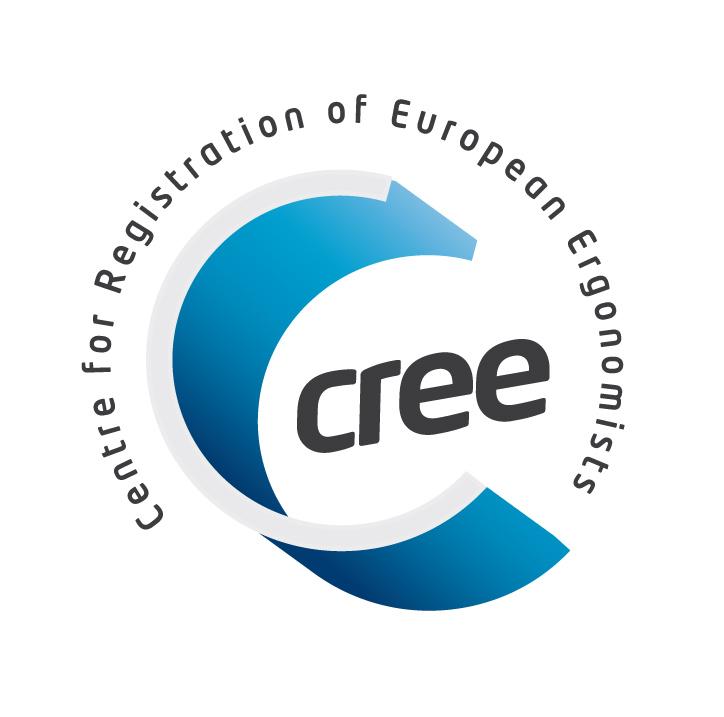 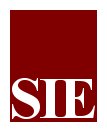                                       Società Italiana di Ergonomia    e Fattori UmaniAPPLICATION FOR EUROPEAN ERGONOMIST RenewalEur-Erg RenewalProlongation FormVersion January 2024N.B in grigio le cose da non cambiare, in bianco quelle da compilarePresent a selection of at least four of your most significant interventions, i.e. those that show your ability to analyze the problem from an ergonomic point of view and to intervene in a targeted manner. All relevant information must be included here below. Attachments are used for a deeper knowledge of the word done.6.1 Participation in ergonomics activities and events (detailed list and description in the last five years)6.2 Courses, training on job, self-studyWith this document I am applying for the title of Eur.Erg. - European ergonomist and towards the sum required for the examination of the dossier.I am aware that if my application is accepted:1) The qualification will be issued for a period of 5 years, at the end of which a further examination to verify professional experience will be required.2) The issue of the qualification and registration in the register are subject to the payment of the annual fee.In the event that the title is granted to me, I declare that I have read and accept the CREE Code of Conduct and I undertake to practice ergonomics according to its principles."Read and approved"N.B. The signature of this application form is equivalent to a self-certification of the achievement of the aforementioned qualifications and allows the processing of data.Surname and NameDate and place of birthPersonal addressPersonal phoneProfessional addressProfessional phoneMobile phoneE-mailYear of first registration as Eur-Erg Present occupation 1Present occupation 1Present occupation 1Present occupation 1Present occupation 1Present occupation 1Present occupation 1Present occupation 1Present occupation 1Present occupation 1Present occupation 1Present occupation 1Present occupation 1Present occupation 1From (day/month/year)From (day/month/year)From (day/month/year)To(day/month/year)To(day/month/year)Position                                                         Position                                                         Firm’s name and LocationFirm’s name and LocationPresent occupation 2Present occupation 2Present occupation 2Present occupation 2Present occupation 2Present occupation 2Present occupation 2Present occupation 2Present occupation 2Present occupation 2Present occupation 2Present occupation 2Present occupation 2Present occupation 2From   (day/month/year)                           From   (day/month/year)                           From   (day/month/year)                           To(day/month/year)To(day/month/year)Position                                                         Position                                                         Firm’s name and LocationFirm’s name and LocationArea of work (Please tick which one are you are working)Area of work (Please tick which one are you are working)Area of work (Please tick which one are you are working)Area of work (Please tick which one are you are working)Area of work (Please tick which one are you are working)Area of work (Please tick which one are you are working)Area of work (Please tick which one are you are working)Area of work (Please tick which one are you are working)Area of work (Please tick which one are you are working)Area of work (Please tick which one are you are working)Area of work (Please tick which one are you are working)Area of work (Please tick which one are you are working)Area of work (Please tick which one are you are working)Area of work (Please tick which one are you are working) Own Ergonomics consultancy Own Ergonomics consultancy Ergonomics / H&S consultancy company Ergonomics / H&S consultancy company Ergonomics / H&S consultancy company Ergonomics / H&S consultancy company Ergonomics / H&S consultancy company Ergonomics / H&S consultancy company Other private company Other private company Other private company Other private company Other private company Other private company Government organization / labour inspection Government organization / labour inspection Education/research institution Education/research institution Education/research institution Education/research institution Education/research institution Education/research institution Other public organisation Other public organisation Other public organisation Other public organisation Other public organisation Other public organisationClassification of branch of employement: (Please select)Classification of branch of employement: (Please select)Classification of branch of employement: (Please select)Classification of branch of employement: (Please select)Classification of branch of employement: (Please select)Classification of branch of employement: (Please select)Classification of branch of employement: (Please select)Classification of branch of employement: (Please select)Classification of branch of employement: (Please select)Classification of branch of employement: (Please select)Classification of branch of employement: (Please select)Classification of branch of employement: (Please select)Classification of branch of employement: (Please select)Classification of branch of employement: (Please select) Areonautics industry Areonautics industry Areonautics industry Areonautics industry Areonautics industry Automobile industry Automobile industry Automobile industry Raylways/transports Raylways/transports Raylways/transports Raylways/transports Raylways/transports Raylways/transports Nuclear industry/energy  Nuclear industry/energy  Nuclear industry/energy  Nuclear industry/energy  Nuclear industry/energy  Other industrial area Other industrial area Other industrial area Military Military Military Military Military Military Communication/multimedia Communication/multimedia Communication/multimedia Communication/multimedia Communication/multimedia Hospital/care services Hospital/care services Hospital/care services Government services Government services Government services Government services Government services Government services Service industry/offices  Service industry/offices  Service industry/offices  Service industry/offices  Service industry/offices  Diverse brances Diverse brances Diverse brances Others Others Others Others Others OthersFor each activity specify the % of timePlease note that for each activity the percentage of time spent on individual experiences must be calculated on the total working time of the last five years taken into considerationFor each activity specify the % of timePlease note that for each activity the percentage of time spent on individual experiences must be calculated on the total working time of the last five years taken into considerationType of activity in ErgonomicsType of activity in ErgonomicsType of activity in ErgonomicsType of activity in ErgonomicsType of activity in ErgonomicsType of activity in ErgonomicsType of activity in ErgonomicsType of activity in ErgonomicsN.(attachment Number)Please add only the reference to the attachmentsIncluded in your application.You can also add a linkN.(attachment Number)Please add only the reference to the attachmentsIncluded in your application.You can also add a linkP.E.(Professional Experience number, as in session 3 below)P.E.(Professional Experience number, as in session 3 below)1Main occupation2 SecondaryoccupationType of activity in ErgonomicsType of activity in ErgonomicsType of activity in ErgonomicsType of activity in ErgonomicsType of activity in ErgonomicsType of activity in ErgonomicsType of activity in ErgonomicsType of activity in ErgonomicsN.(attachment Number)Please add only the reference to the attachmentsIncluded in your application.You can also add a linkN.(attachment Number)Please add only the reference to the attachmentsIncluded in your application.You can also add a linkP.E.(Professional Experience number, as in session 3 below)P.E.(Professional Experience number, as in session 3 below)ConsultancyConsultancyConsultancyConsultancyConsultancyConsultancyConsultancyConsultancyDesignDesignDesignDesignDesignDesignDesignDesignResearchResearchResearchResearchResearchResearchResearchResearchTeachingTeachingTeachingTeachingTeachingTeachingTeachingTeachingManagementManagementManagementManagementManagementManagementManagementManagementOtherOtherOtherOtherOtherOtherOtherOtherTotal of both occupations (the sum of the percentages of all the different activities in the Ergonomics sector must be greater than 55% of the total full working hours in the period considered)Total of both occupations (the sum of the percentages of all the different activities in the Ergonomics sector must be greater than 55% of the total full working hours in the period considered)Total of both occupations (the sum of the percentages of all the different activities in the Ergonomics sector must be greater than 55% of the total full working hours in the period considered)Total of both occupations (the sum of the percentages of all the different activities in the Ergonomics sector must be greater than 55% of the total full working hours in the period considered)Total of both occupations (the sum of the percentages of all the different activities in the Ergonomics sector must be greater than 55% of the total full working hours in the period considered)Total of both occupations (the sum of the percentages of all the different activities in the Ergonomics sector must be greater than 55% of the total full working hours in the period considered)Total of both occupations (the sum of the percentages of all the different activities in the Ergonomics sector must be greater than 55% of the total full working hours in the period considered)Total of both occupations (the sum of the percentages of all the different activities in the Ergonomics sector must be greater than 55% of the total full working hours in the period considered)Summary of professional ActivitiesSummary of professional ActivitiesSummary of professional ActivitiesSummary of professional ActivitiesSummary of professional ActivitiesSummary of professional ActivitiesSummary of professional ActivitiesSummary of professional ActivitiesSummary of professional ActivitiesSummary of professional ActivitiesSummary of professional ActivitiesSummary of professional ActivitiesSummary of professional ActivitiesSummary of professional ActivitiesBriefly describe here your activity (since first registration or last prolongation) focusing on the last 5 years: the themes, areas of interest and the typology of clients of your ergonomics interventions (like a short CV)…………………………………………………………………………………………………………………………………………………………………….…………………………………………………………………………………………………………………………………………………………………..Briefly describe here your activity (since first registration or last prolongation) focusing on the last 5 years: the themes, areas of interest and the typology of clients of your ergonomics interventions (like a short CV)…………………………………………………………………………………………………………………………………………………………………….…………………………………………………………………………………………………………………………………………………………………..Briefly describe here your activity (since first registration or last prolongation) focusing on the last 5 years: the themes, areas of interest and the typology of clients of your ergonomics interventions (like a short CV)…………………………………………………………………………………………………………………………………………………………………….…………………………………………………………………………………………………………………………………………………………………..Briefly describe here your activity (since first registration or last prolongation) focusing on the last 5 years: the themes, areas of interest and the typology of clients of your ergonomics interventions (like a short CV)…………………………………………………………………………………………………………………………………………………………………….…………………………………………………………………………………………………………………………………………………………………..Briefly describe here your activity (since first registration or last prolongation) focusing on the last 5 years: the themes, areas of interest and the typology of clients of your ergonomics interventions (like a short CV)…………………………………………………………………………………………………………………………………………………………………….…………………………………………………………………………………………………………………………………………………………………..Briefly describe here your activity (since first registration or last prolongation) focusing on the last 5 years: the themes, areas of interest and the typology of clients of your ergonomics interventions (like a short CV)…………………………………………………………………………………………………………………………………………………………………….…………………………………………………………………………………………………………………………………………………………………..Briefly describe here your activity (since first registration or last prolongation) focusing on the last 5 years: the themes, areas of interest and the typology of clients of your ergonomics interventions (like a short CV)…………………………………………………………………………………………………………………………………………………………………….…………………………………………………………………………………………………………………………………………………………………..Briefly describe here your activity (since first registration or last prolongation) focusing on the last 5 years: the themes, areas of interest and the typology of clients of your ergonomics interventions (like a short CV)…………………………………………………………………………………………………………………………………………………………………….…………………………………………………………………………………………………………………………………………………………………..Briefly describe here your activity (since first registration or last prolongation) focusing on the last 5 years: the themes, areas of interest and the typology of clients of your ergonomics interventions (like a short CV)…………………………………………………………………………………………………………………………………………………………………….…………………………………………………………………………………………………………………………………………………………………..Briefly describe here your activity (since first registration or last prolongation) focusing on the last 5 years: the themes, areas of interest and the typology of clients of your ergonomics interventions (like a short CV)…………………………………………………………………………………………………………………………………………………………………….…………………………………………………………………………………………………………………………………………………………………..Briefly describe here your activity (since first registration or last prolongation) focusing on the last 5 years: the themes, areas of interest and the typology of clients of your ergonomics interventions (like a short CV)…………………………………………………………………………………………………………………………………………………………………….…………………………………………………………………………………………………………………………………………………………………..Briefly describe here your activity (since first registration or last prolongation) focusing on the last 5 years: the themes, areas of interest and the typology of clients of your ergonomics interventions (like a short CV)…………………………………………………………………………………………………………………………………………………………………….…………………………………………………………………………………………………………………………………………………………………..Briefly describe here your activity (since first registration or last prolongation) focusing on the last 5 years: the themes, areas of interest and the typology of clients of your ergonomics interventions (like a short CV)…………………………………………………………………………………………………………………………………………………………………….…………………………………………………………………………………………………………………………………………………………………..Briefly describe here your activity (since first registration or last prolongation) focusing on the last 5 years: the themes, areas of interest and the typology of clients of your ergonomics interventions (like a short CV)…………………………………………………………………………………………………………………………………………………………………….…………………………………………………………………………………………………………………………………………………………………..1.1.1.1.1.1.1.1.Start day month  yearEnd day month  yearRole/Position     add all your Role/Positions since last application                                                  Role/Position     add all your Role/Positions since last application                                                  Role/Position     add all your Role/Positions since last application                                                  Role/Position     add all your Role/Positions since last application                                                  LocationLocationLocationLocation2.  2.  2.  2.  2.  2.  2.  2.  Start day month  YearEnd day month  yearRole/Position     add all your Role/Positions since last application                                                                                                    Role/Position     add all your Role/Positions since last application                                                                                                    Role/Position     add all your Role/Positions since last application                                                                                                    Role/Position     add all your Role/Positions since last application                                                                                                    Firm’s name and LocationFirm’s name and LocationFirm’s name and LocationFirm’s name and Location1Project titleStart date Start date Start date End dateEnd dateEnd dateTotal n. of man-daysN.(attachment Number)ClientLevel of responsibility(Project leader, ergonomist in multidisciplinary team, …please describe)Applied Methodologies Aims Aims Aims Aims Aims Aims Aims Aims Aims Applied Methodologies MethodsMethodsMethodsMethodsMethodsMethodsMethodsMethodsMethodsApplied Methodologies ToolsToolsToolsToolsToolsToolsToolsToolsToolsSignificant impacts/
AchievementsResultsResultsResultsResultsResultsResultsResultsResultsResults2Project titleStart date Start date Start date End dateEnd dateEnd dateTotal n. of man-daysN.(attachment Number)ClientLevel of responsibilityApplied Methodologies AimsAimsAimsAimsAimsAimsAimsAimsAimsApplied Methodologies MethodsMethodsMethodsMethodsMethodsMethodsMethodsMethodsMethodsApplied Methodologies ToolsToolsToolsToolsToolsToolsToolsToolsToolsSignificant impacts/
AchievementsResultsResultsResultsResultsResultsResultsResultsResultsResults3Project titleStart date Start date Start date End dateEnd dateEnd dateTotal n. of man-daysN.(attachment Number)ClientLevel of responsibilityApplied Methodologies AimsAimsAimsAimsAimsAimsAimsAimsAimsApplied Methodologies MethodsMethodsMethodsMethodsMethodsMethodsMethodsMethodsMethodsApplied Methodologies ToolsToolsToolsToolsToolsToolsToolsToolsToolsSignificant impacts/
AchievementsResultsResultsResultsResultsResultsResultsResultsResultsResults4Project titleStart date Start date Start date End dateEnd dateEnd dateTotal n. of man-daysN.(attachment Number)ClientLevel of responsibilityApplied Methodologies AimsAimsAimsAimsAimsAimsAimsAimsAimsApplied Methodologies MethodsMethodsMethodsMethodsMethodsMethodsMethodsMethodsMethodsApplied Methodologies ToolsToolsToolsToolsToolsToolsToolsToolsToolsApplied Methodologies Significant impacts/
AchievementsResultsResultsResultsResultsResultsResultsResultsResultsResultsType of activity, initiative, eventTitle and dateInternational CongressesNational CongressesOtherDescription of learning outcomes and impact in terms of professional development Description of personal CPD goals and plans for future professional developmentsType of courseCourse titleOrganisationHoursYearDescription of learning outcomes and impact in terms of professional development Description of personal CPD goals and plans for future professional developmentsI hereby declare to have read and accepted the CREE and SIE Code of Conduct I hereby declare to have read and accepted the CREE and SIE Code of Conduct SignaturePlace, Date